Opening Activity: Highlight some words that stand out to you, and words that you could write about…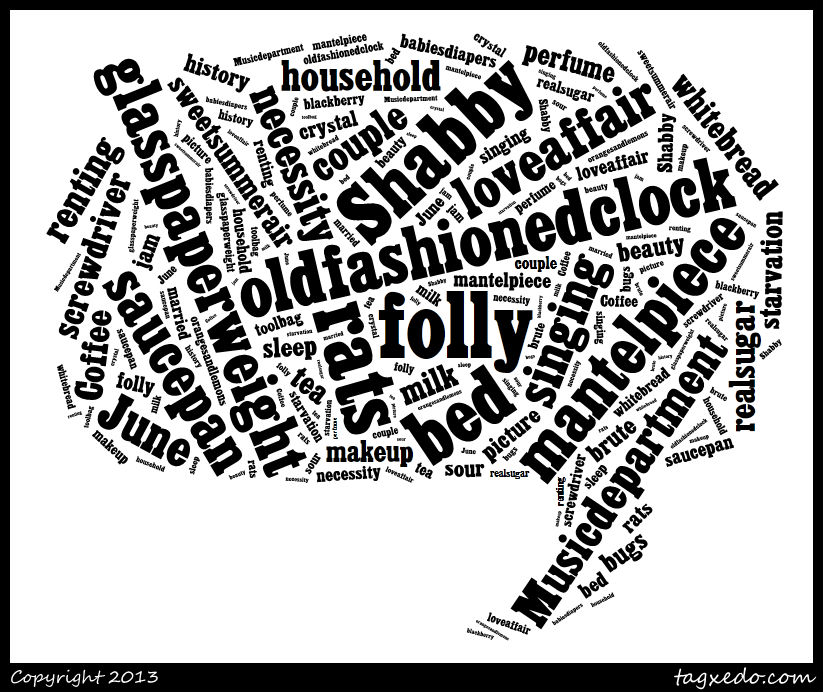 Activity #1: Pick one (or maybe more) of these words and write a response (like we do with the red journals) in your writer’s notebook.  You could pick any of the following:Write a narrative, or true story that involves that word.Write a fiction story or poem.Write a prediction or theory of how this word will play out in 1984.Other?Activity #2: Now that you have finished reading the chapter, discuss a word, or some words, that appeared in the reading and why it may have been important or interesting in your writer’s notebook under your earlier response.